综合测评操作流程登录系统登录地址：http://cashall.gdufs.edu.cn/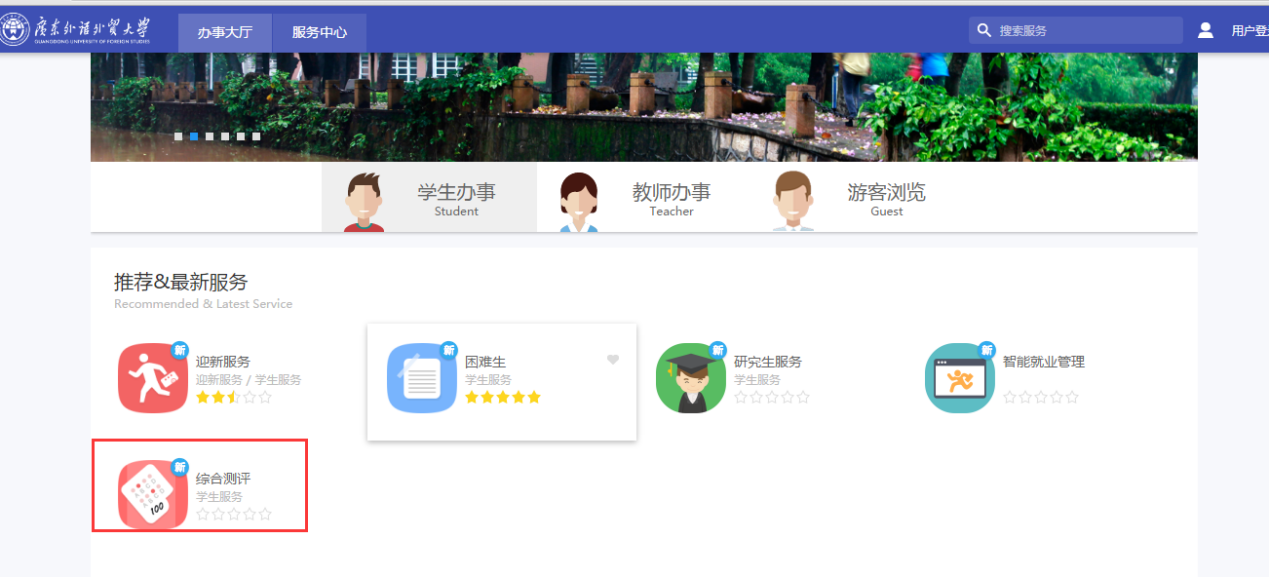 点击“用户登录”输入，用户名密码（数字广外的账号）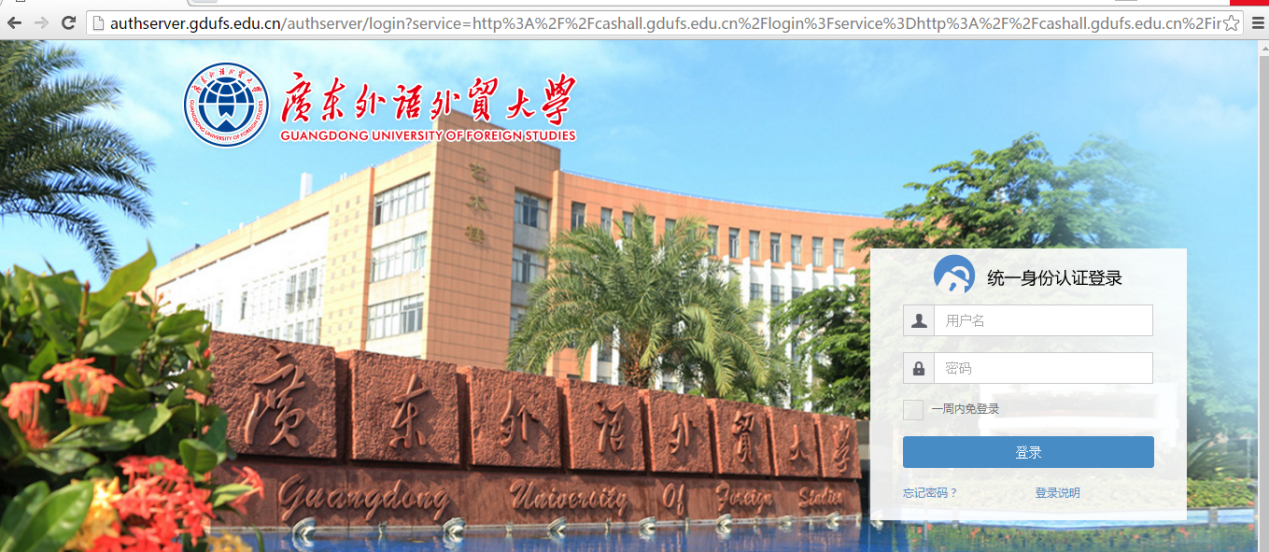 进入综合测评服务方法一：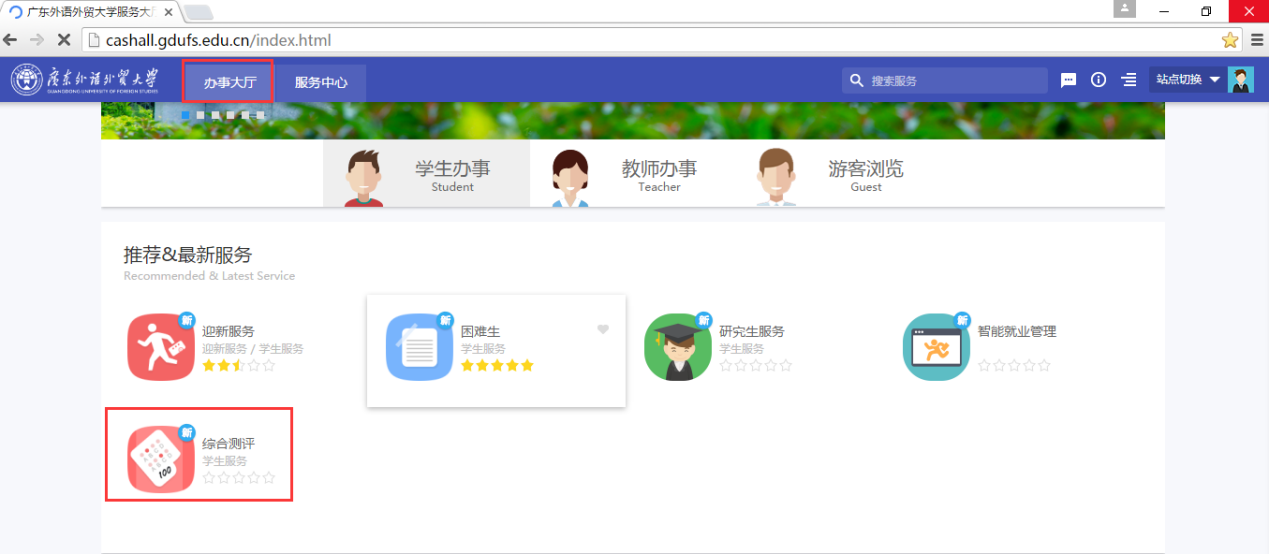 方法二： 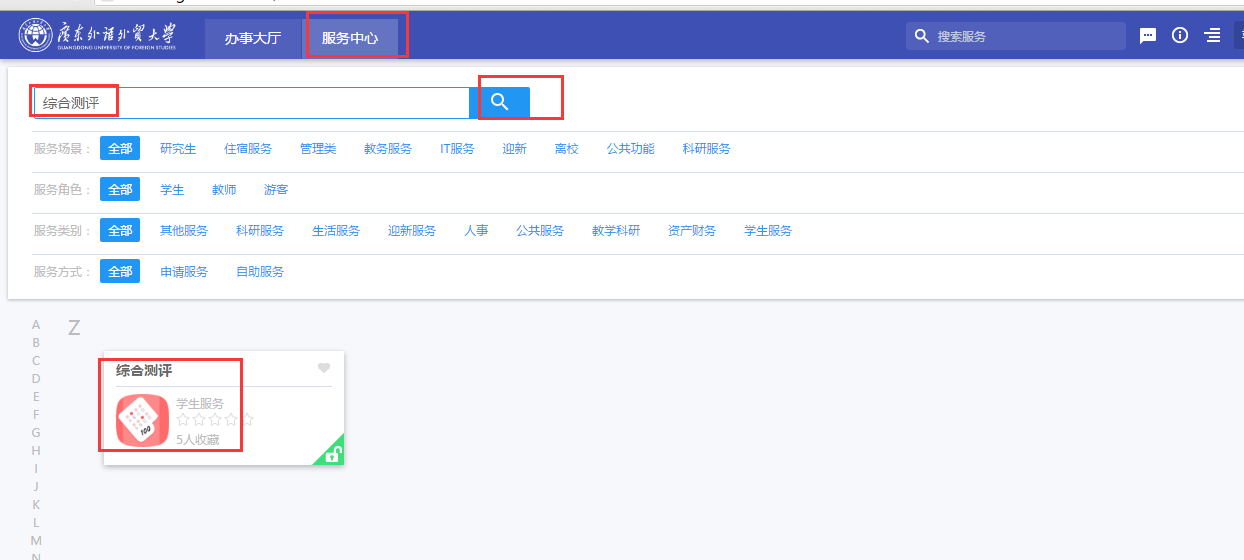 1.1综合测评服务1.1.1学业分查看（学生）查看成绩信息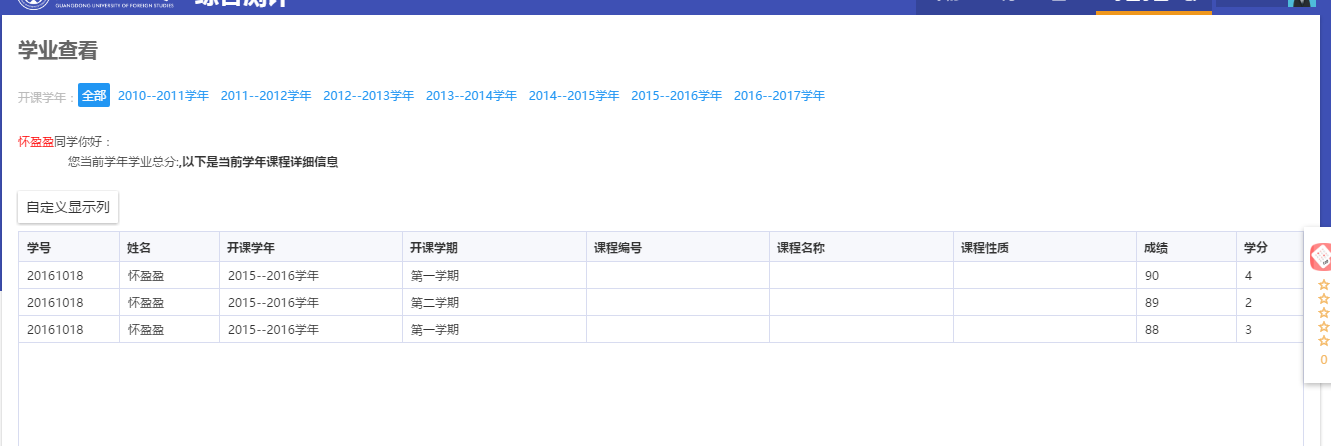 1.1.2开始测评（学生）第一步：开始测评，维护“基础性素质测评-记实”项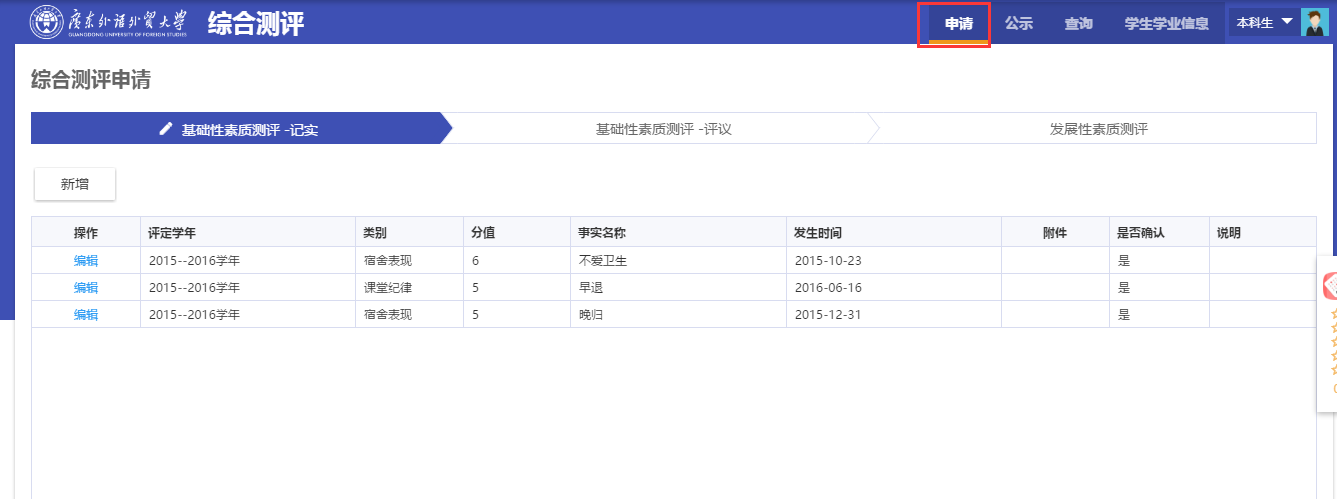 点击“新增”按钮；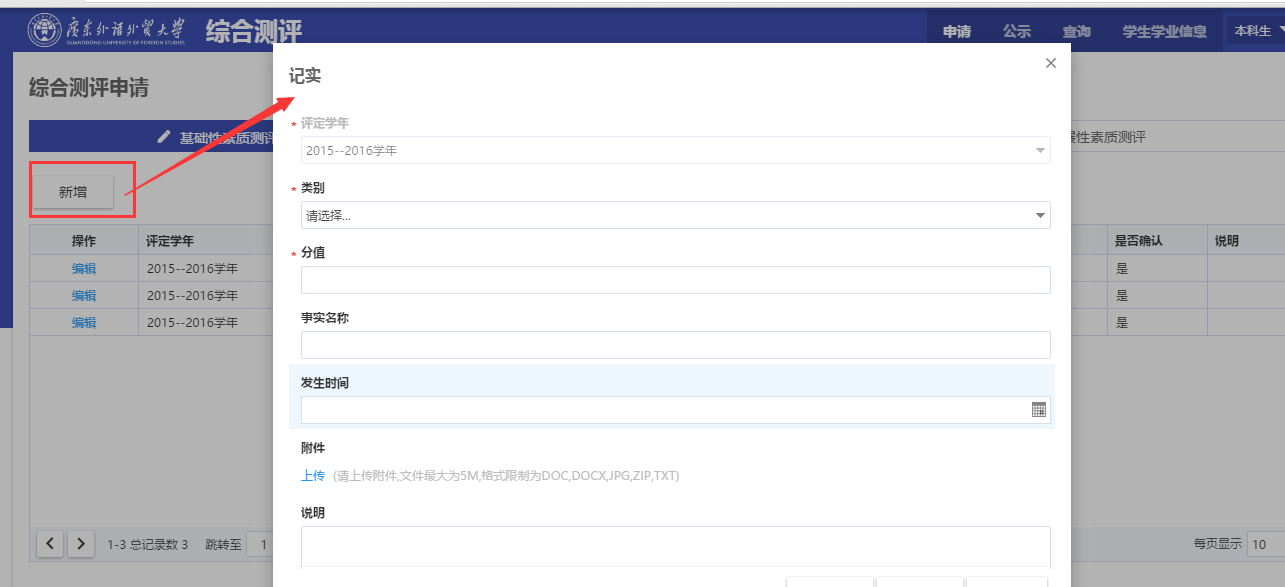 输入：类别、分值、事实名称、发生时间、可上传附件、填写说明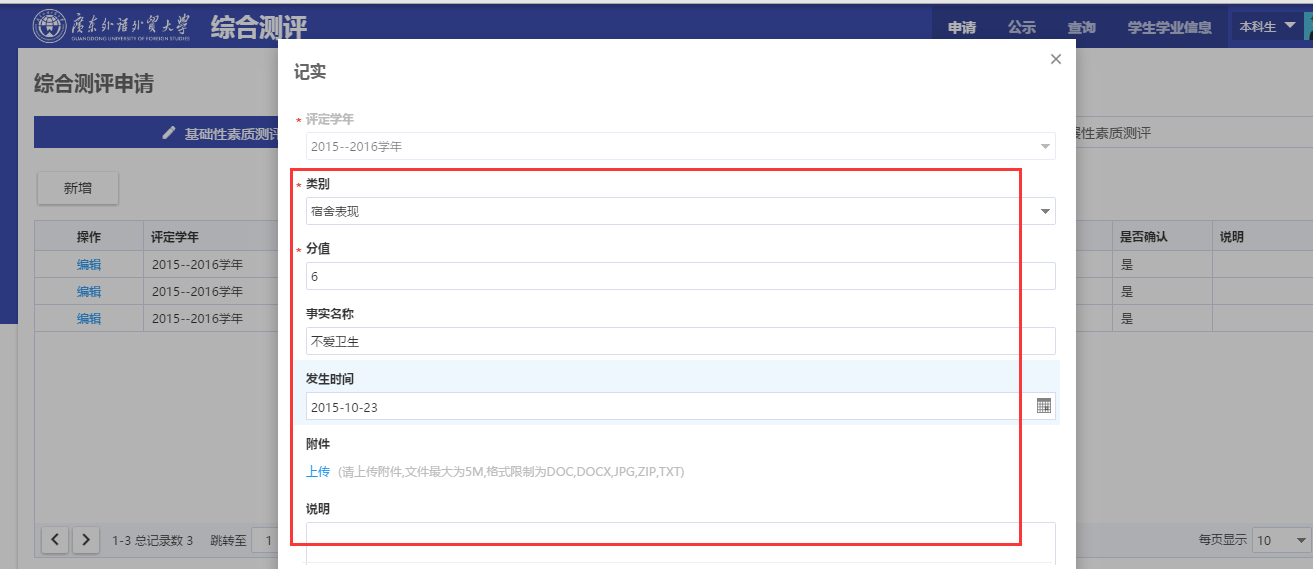 如果需要继续维护，请点击“保存并继续”，如果已维护到最后一条请点击“保存并关闭”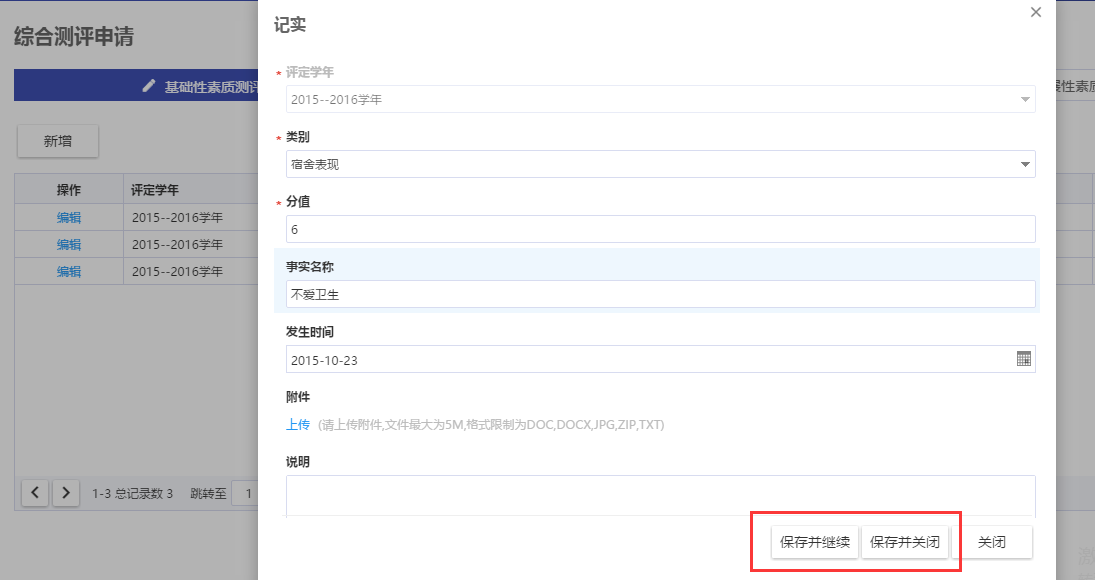 第二步：在自评时间内进行“基础性素质测评-评议”点击“基础性素质测评-评议”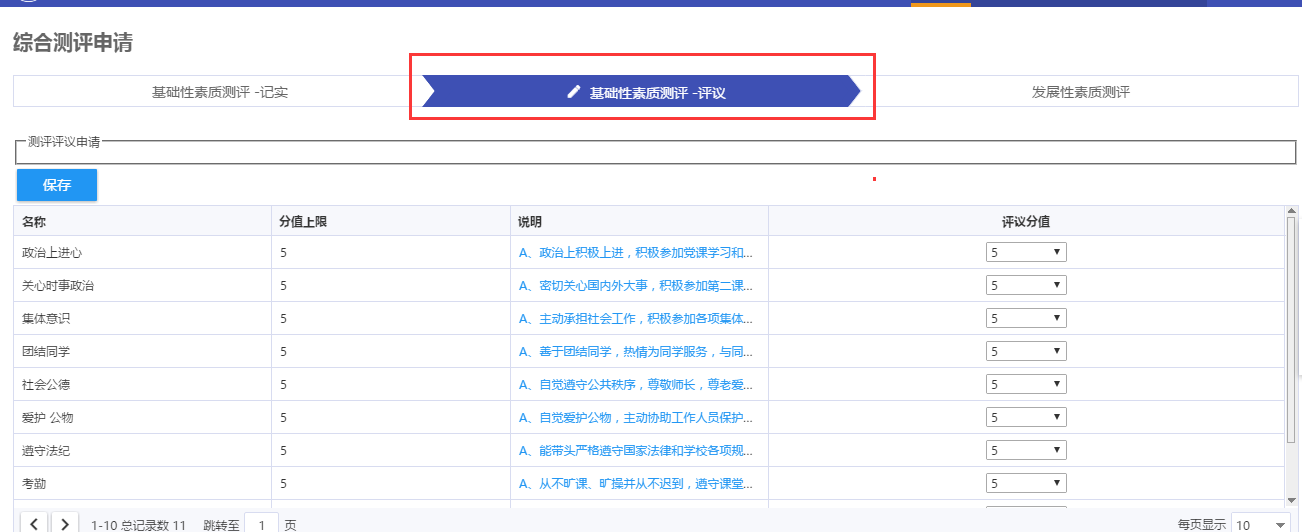 查看说明，点击对应的说明信息，查看详细信息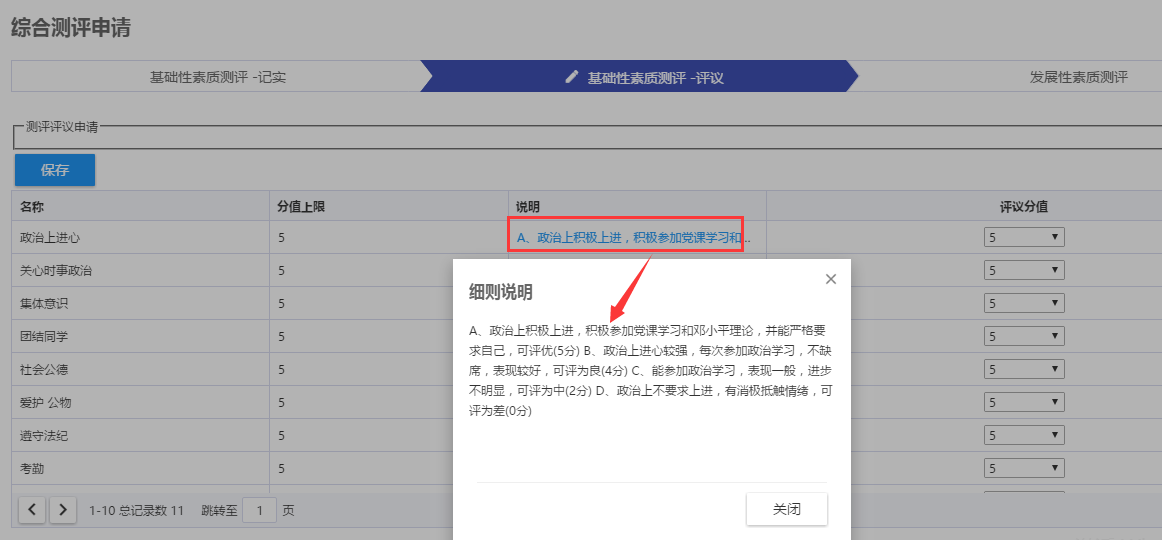 对各项评议环节进行打分，选择对应的分数；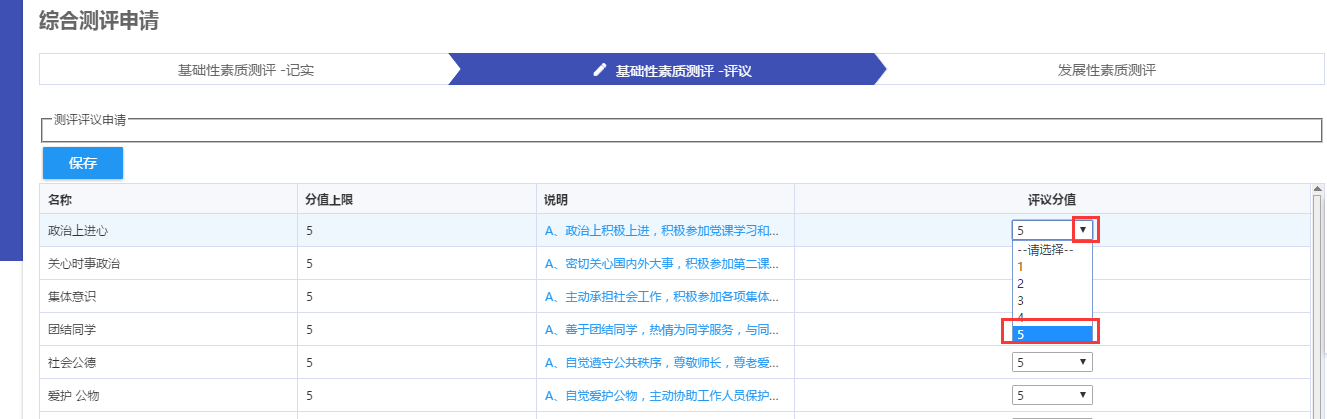 各项评议打分结束后，点击“保存”按钮；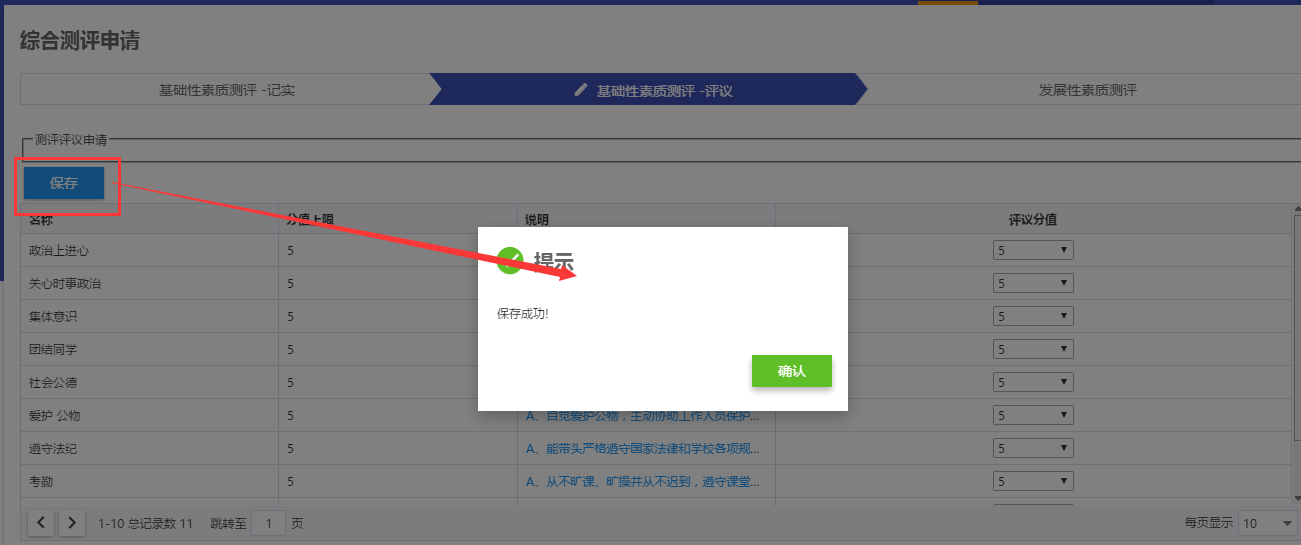 第三步：维护“发展性素质测评”  参考第一步的操作方法1.1.3综合查询（学生、班级负责人、辅导员、管理员）查看学生历年综合测评的成绩信息如：学生只能查看个人的信息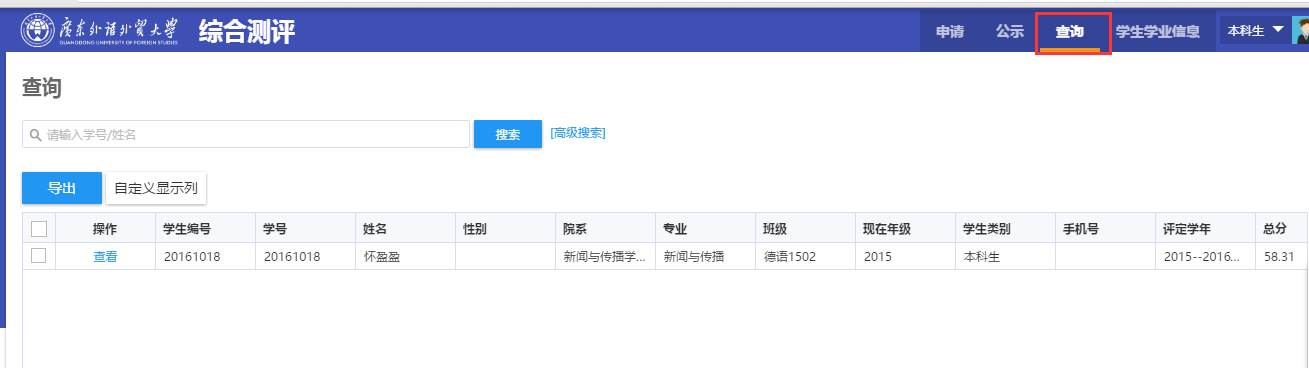 查看详细信息，找到对应的学生，点击“查看”按钮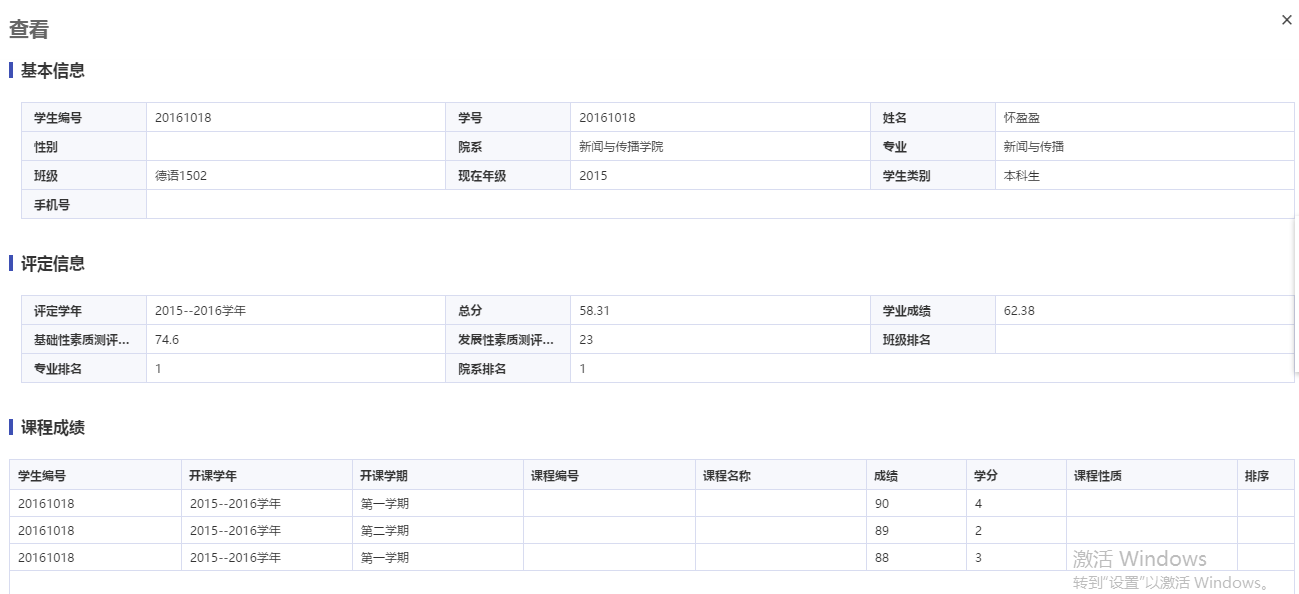 1.1.4结果公示（学生、班级负责人、辅导员、管理员）在公示期间查看当前学年综合测评的公示情况；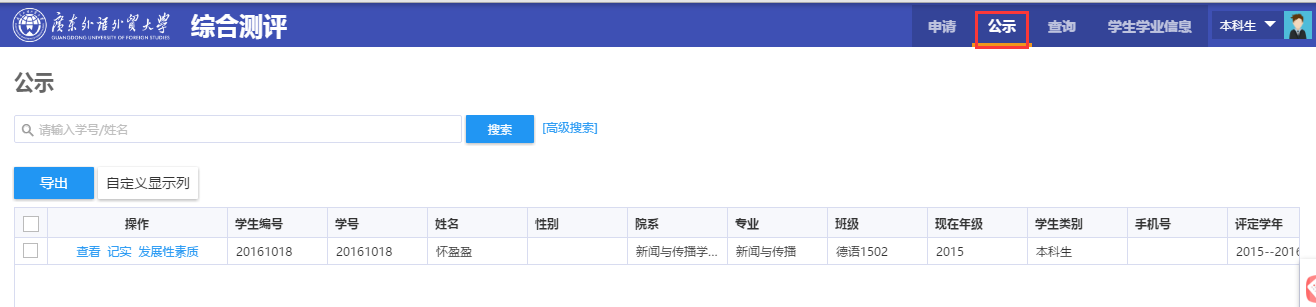 1.1.5班级测评（班级负责人）进入综合测评服务时选择，班级负责人登录系统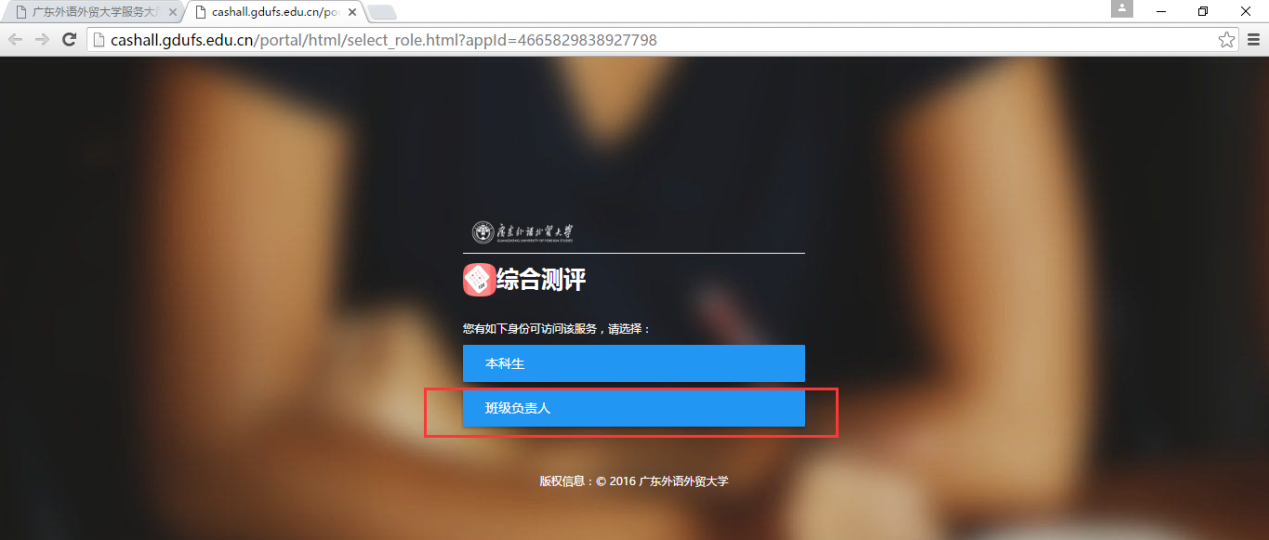 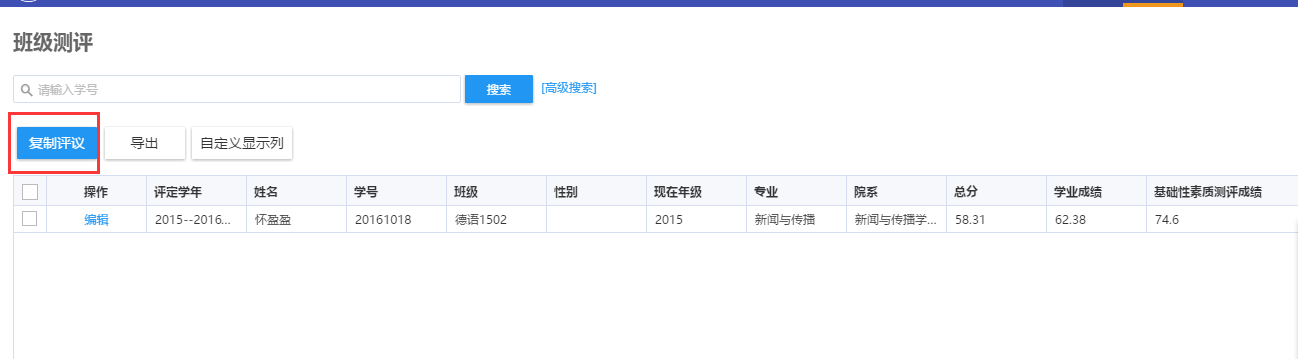 复制评议，是指复制学生自评环节基础性素质测评-评议部分各项的打分；可选择单个或多个学生进行复制；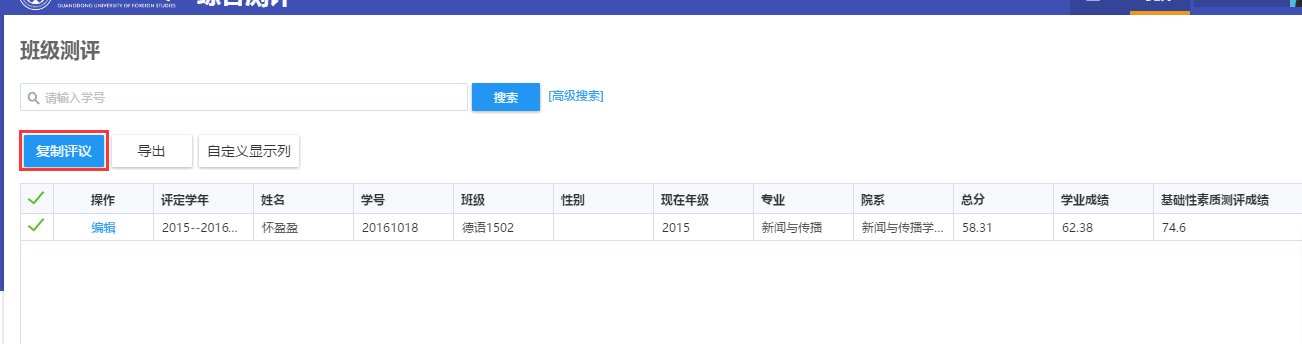 维护“基础性素质测评”以及“发展性素质测评”，点击“编辑”按钮；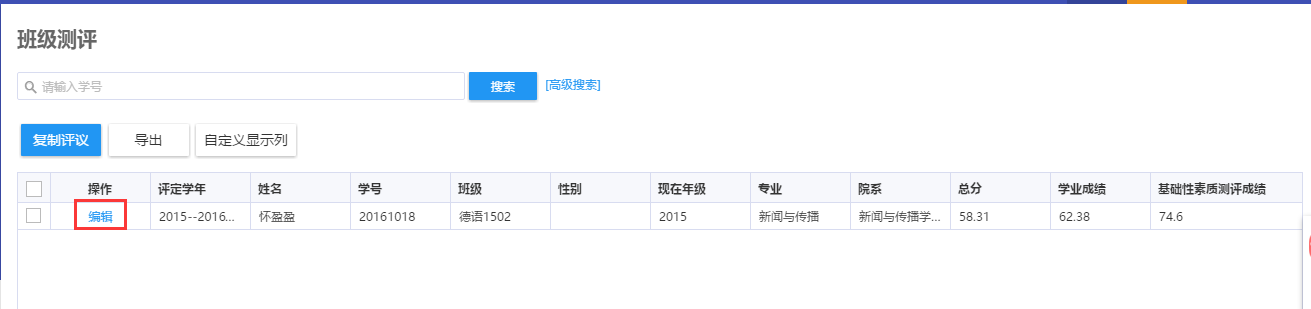 记实：可新增学生未填写的记实信息也可修改学生填写的分值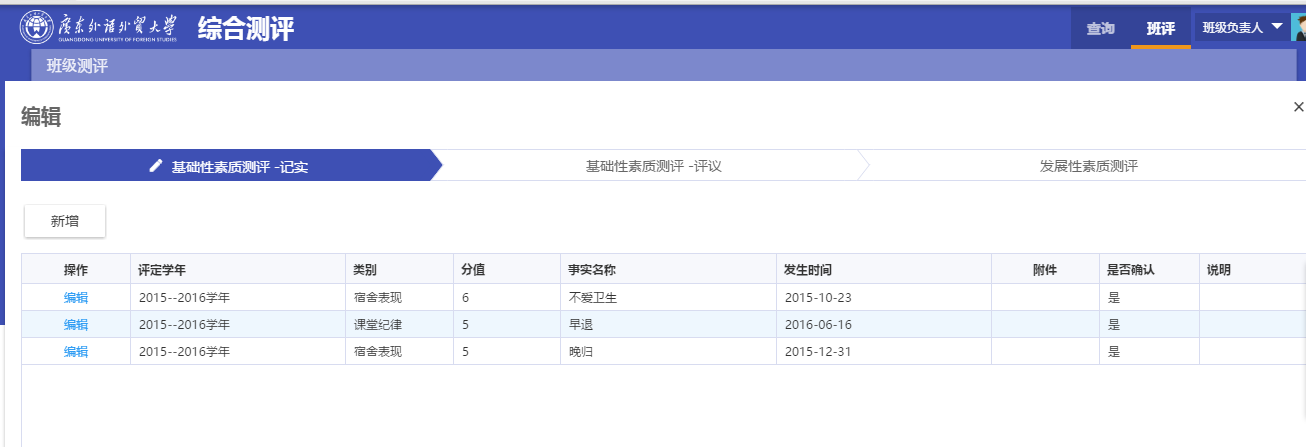 评议：点击“基础性素质测评-评议”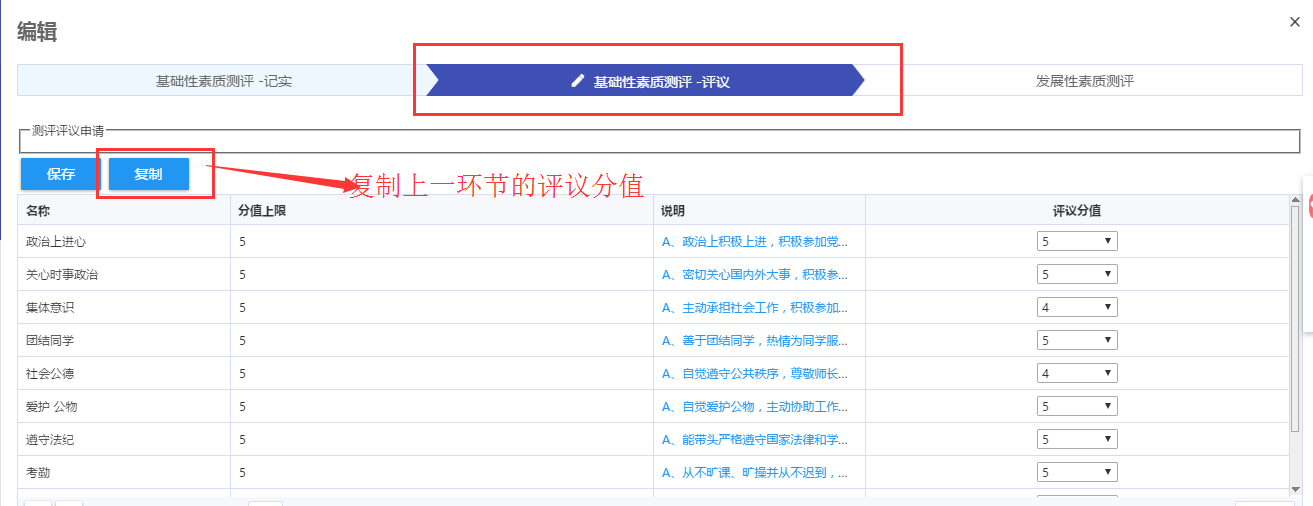 查看说明详细信息，点击对应的说明内容，在弹出框中查看对有异议的分值进行修改；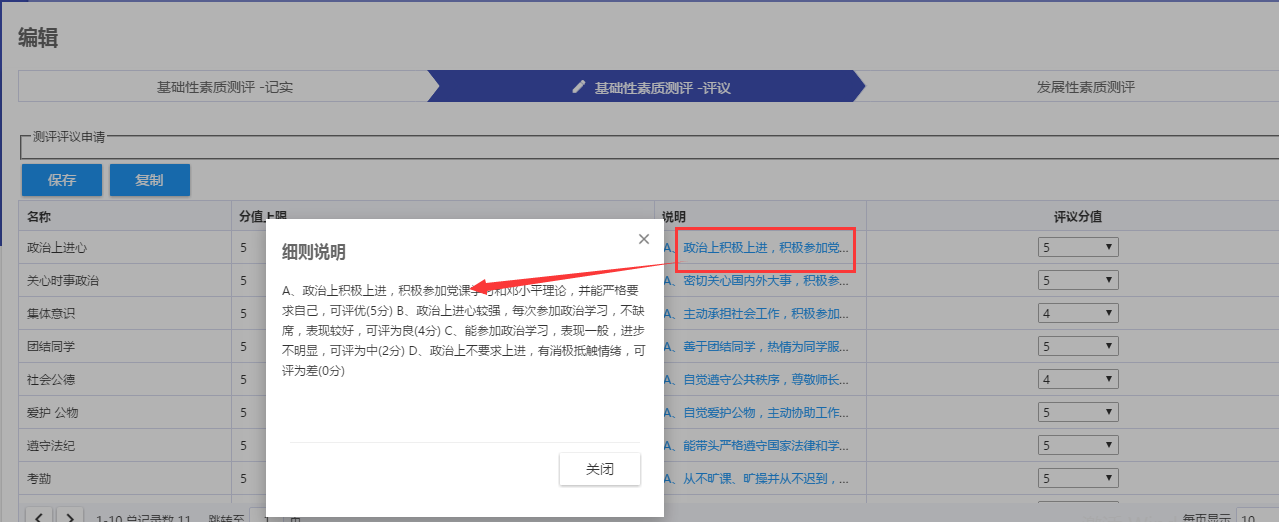 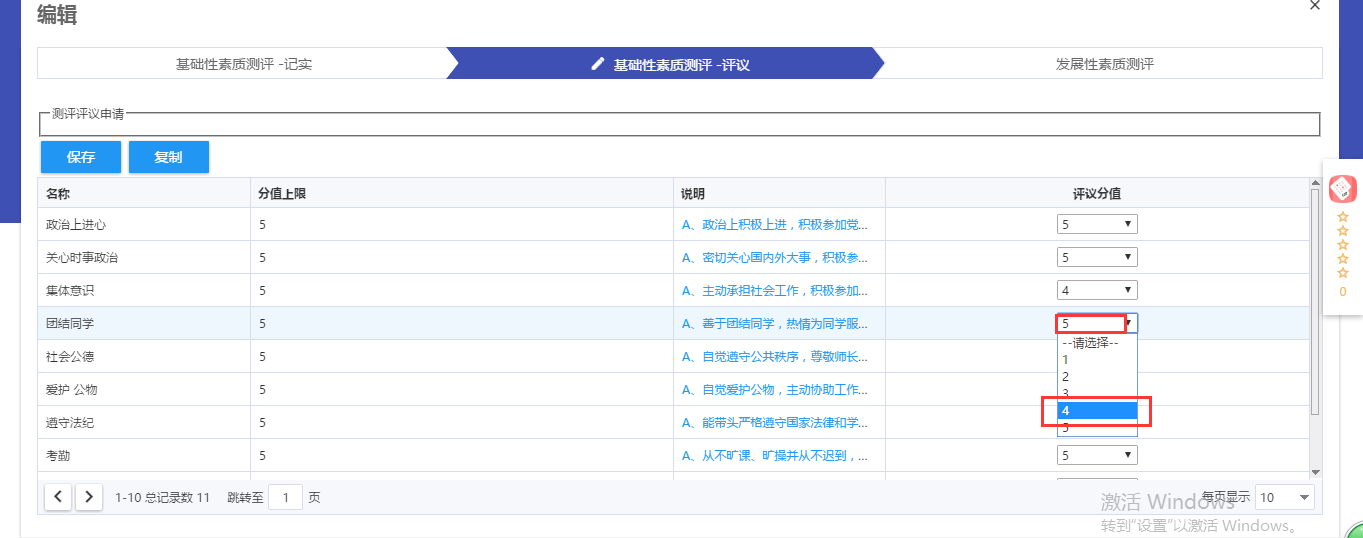 修改完后，点击“保存”按钮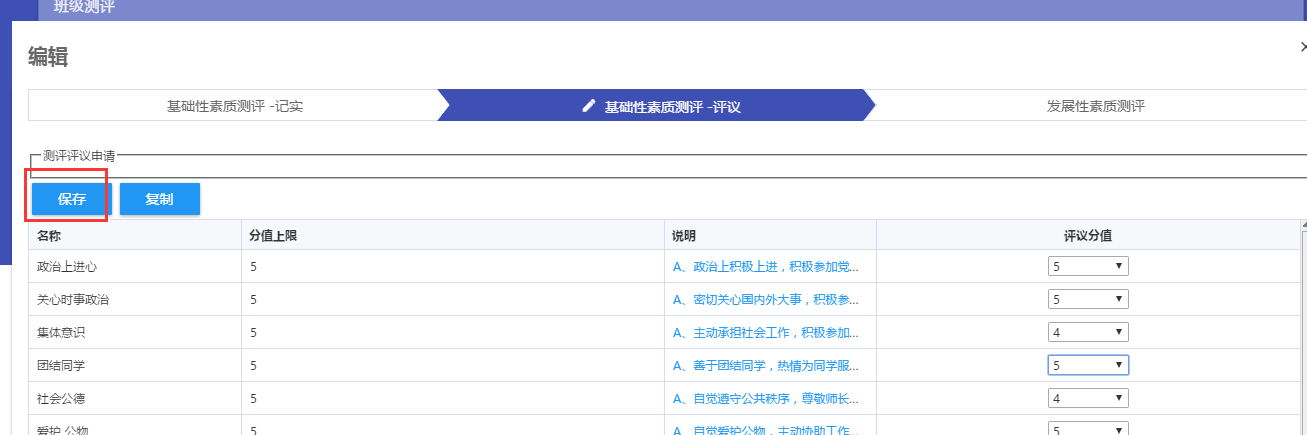 发展性素质测评：点击“发展性素质测评”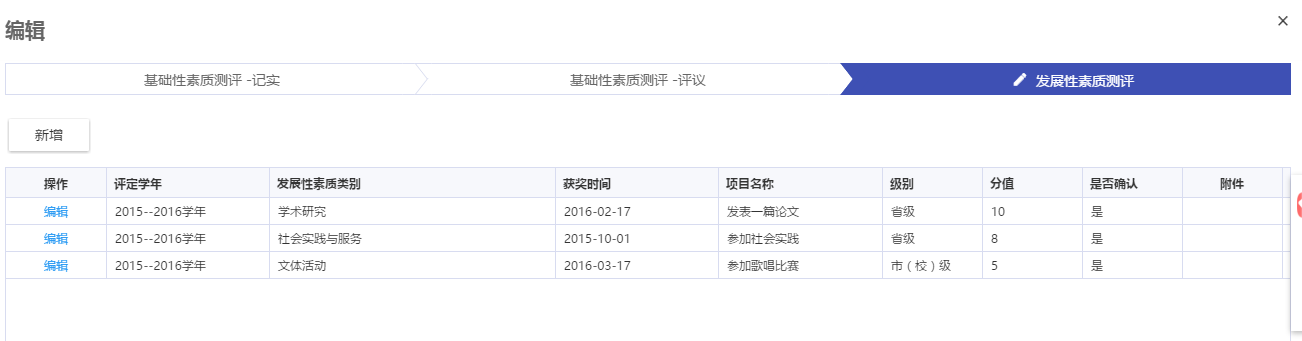 可新增学生未填写的记实信息也可修改学生填写的分值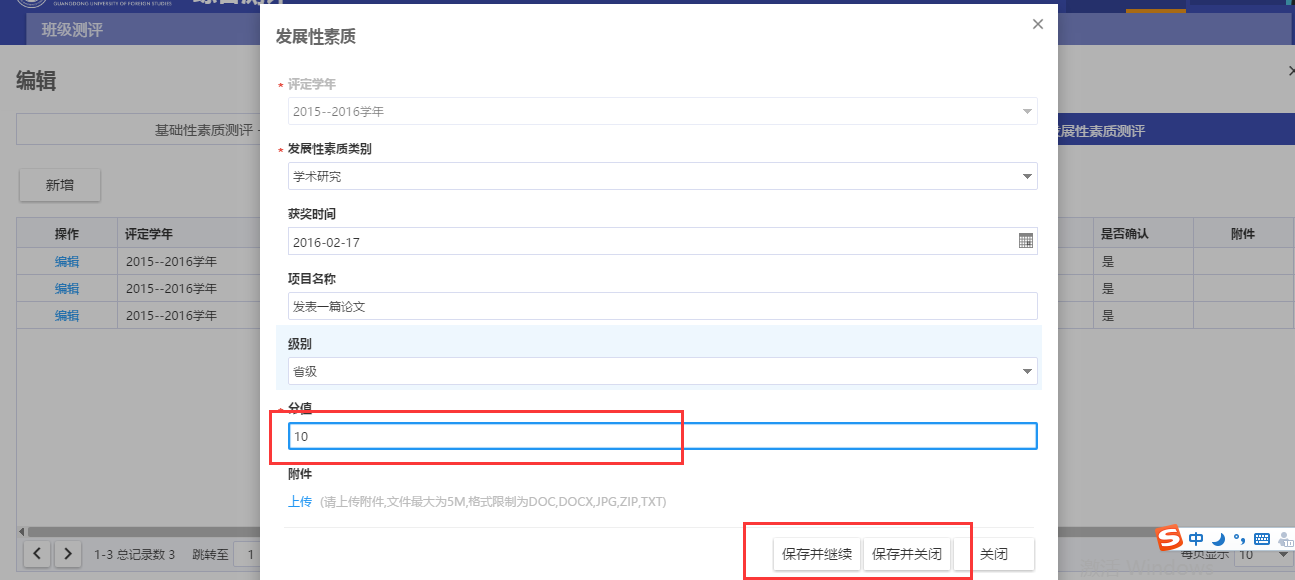 1.1.6班级负责人维护（辅导员）辅导员登录系统之后，在服务中心找到“基本信息”服务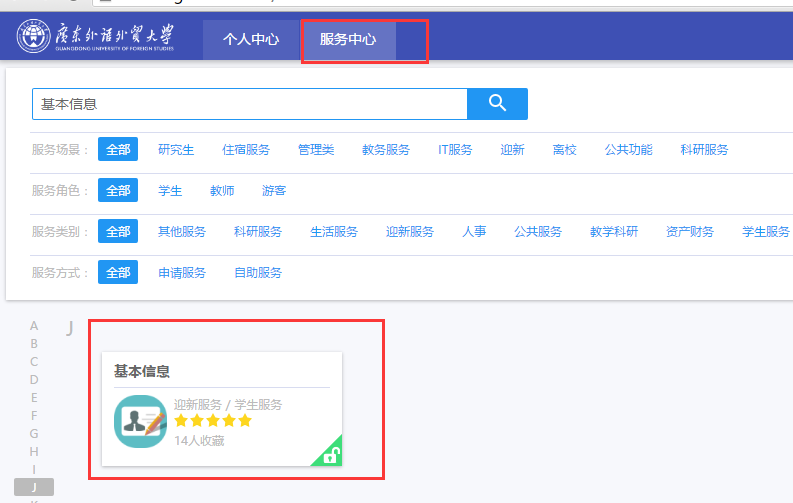 点击进入服务，之后找到“班级管理人维护”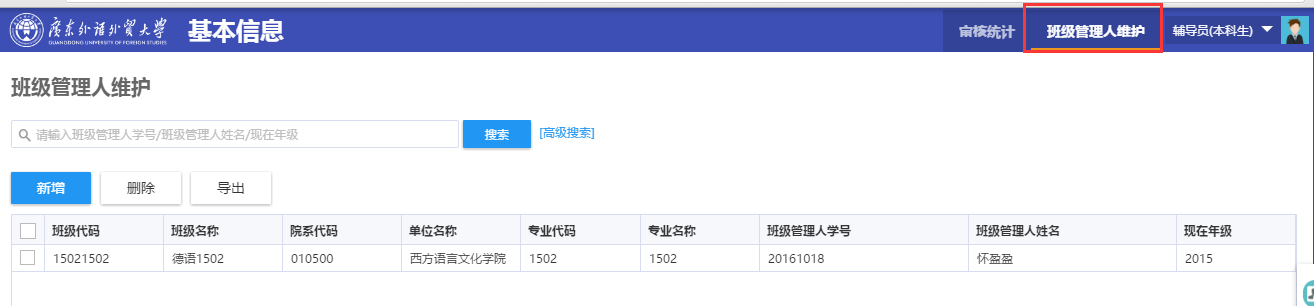 点击”新增”按钮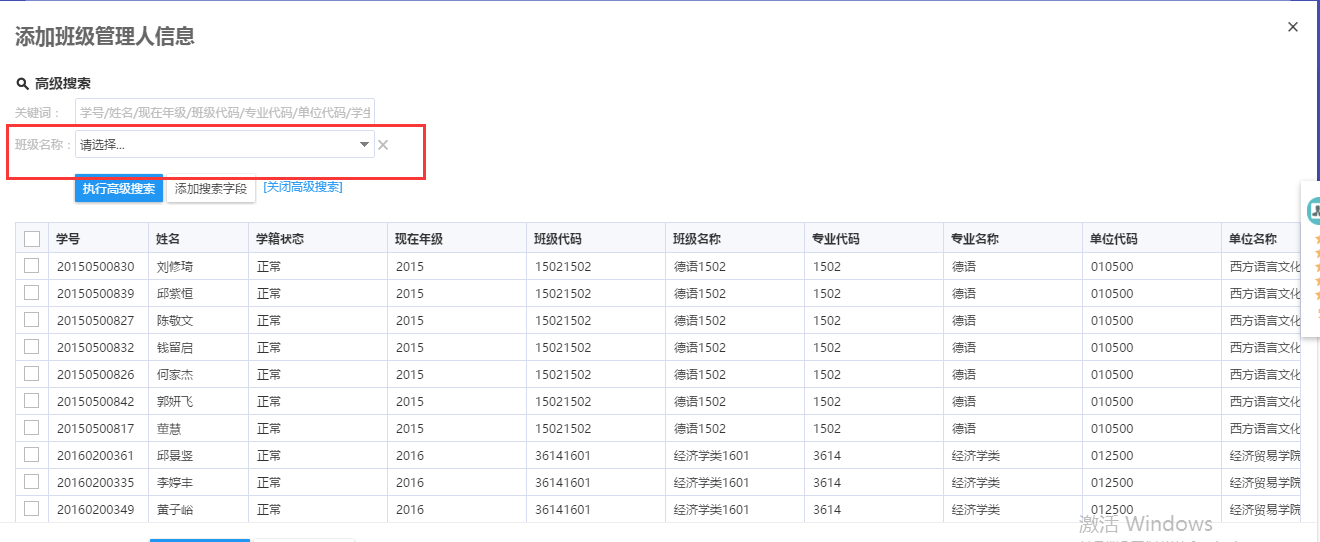 先找到对应的班级，之后选择对应的班级管理人如：德语1502班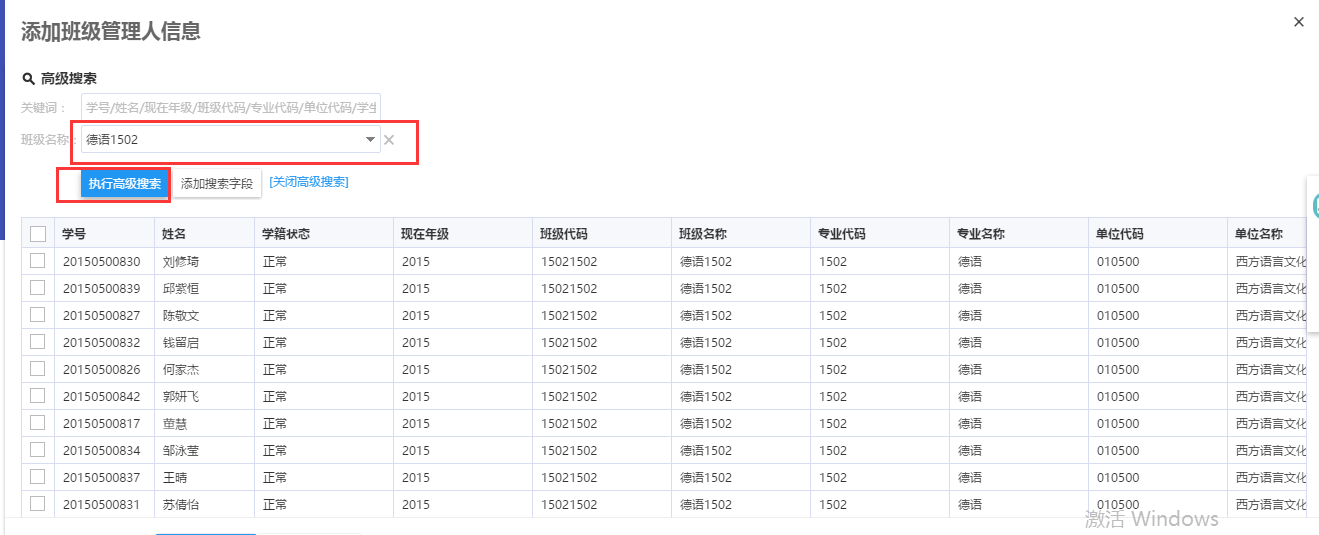 勾选一个学生，点击“添加”按钮；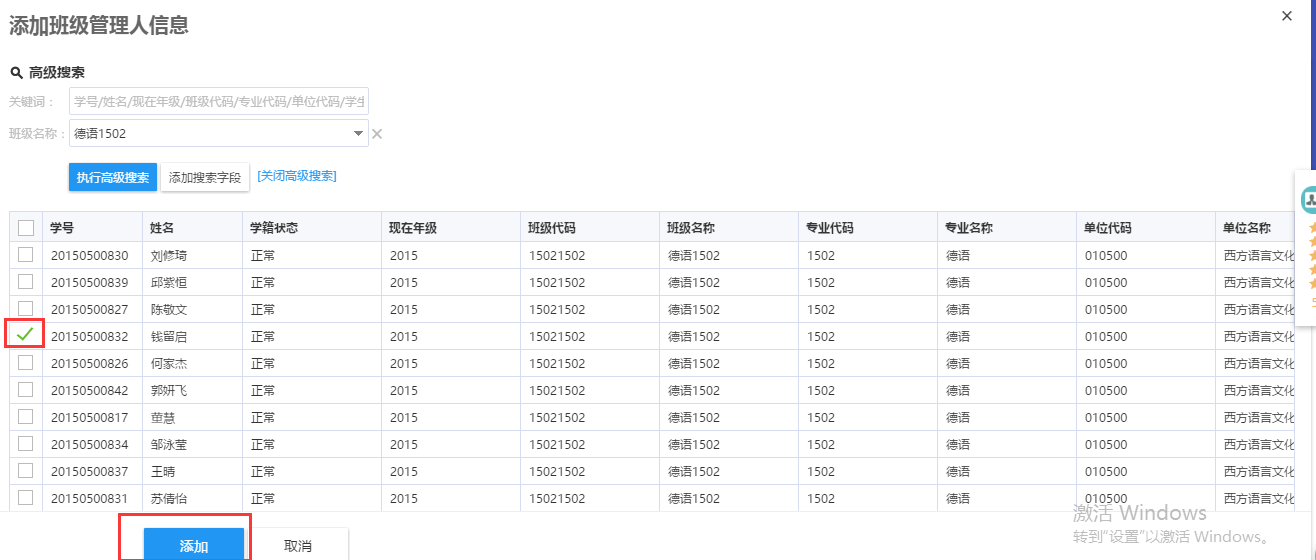 1.1.7辅导员测评（辅导员）复制评议，是指复制学生自评环节基础性素质测评-评议部分各项的打分；可选择单个或多个学生进行复制；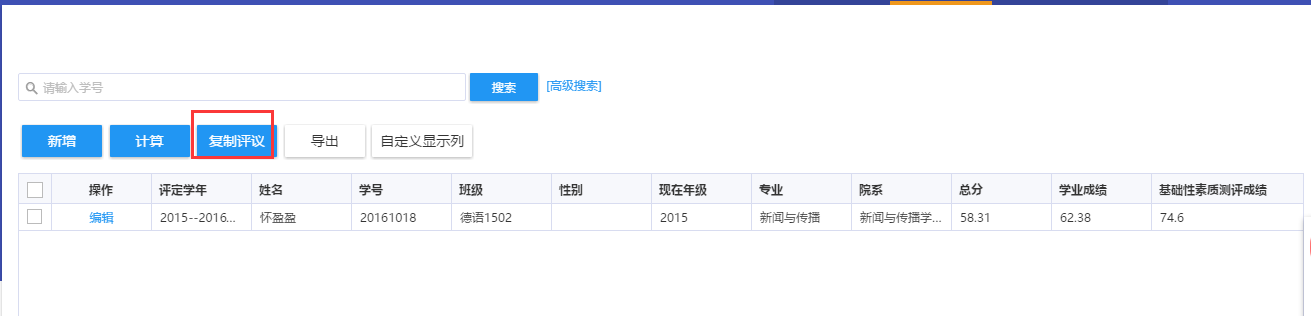 维护“基础性素质测评”以及“发展性素质测评”，点击“编辑”按钮；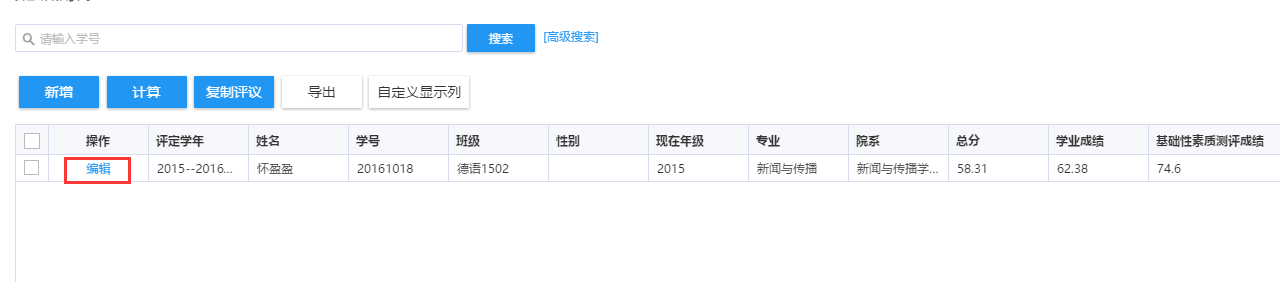 记实：可新增学生未填写的记实信息也可修改学生填写的分值，最后对学生填写的记实信息进行确认。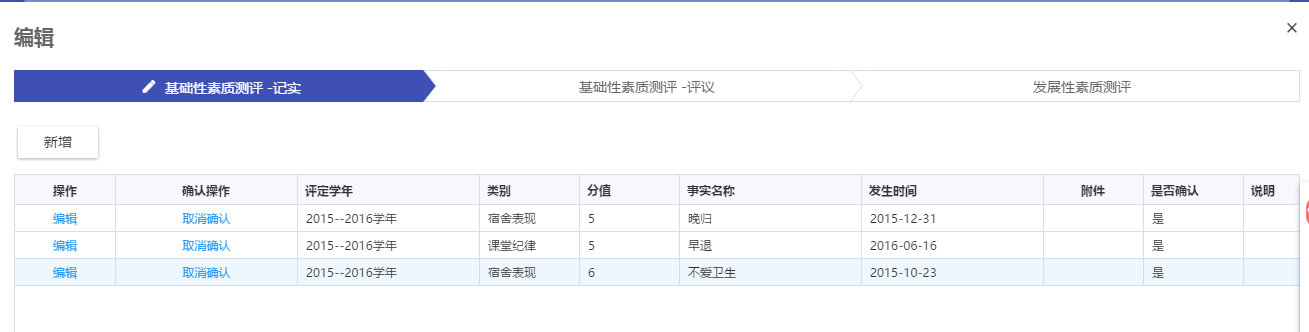 对没有异议的点击“确认按钮”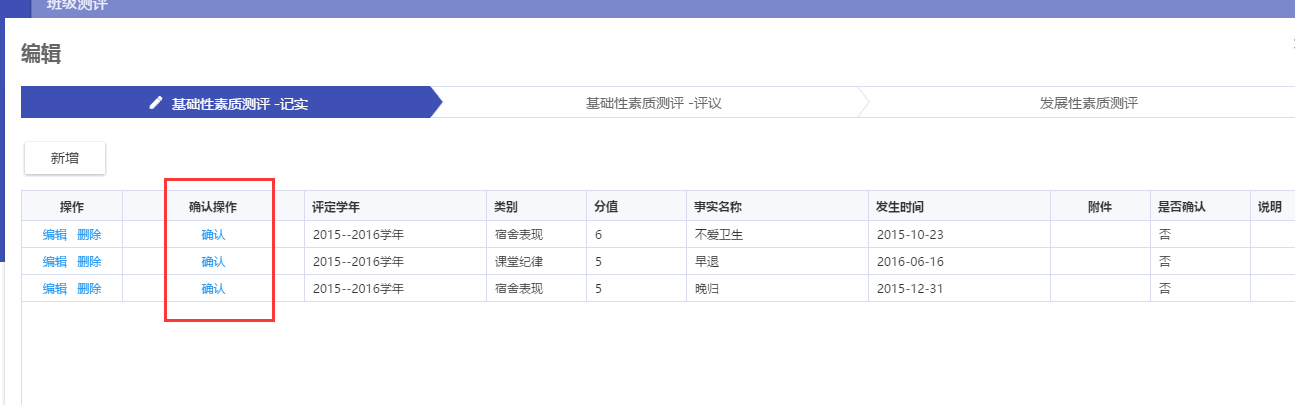 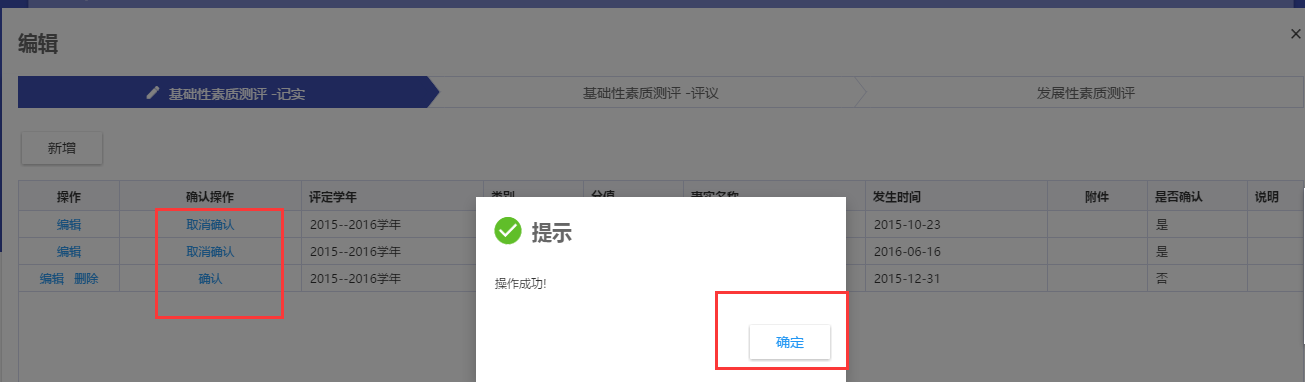 评议：点击“基础性素质测评-评议”查看说明详细信息，点击对应的说明内容，在弹出框中查看对有异议的分值进行修改；修改完后，点击“保存”按钮发展性素质测评：点击“发展性素质测评”可新增学生未填写的发展性素质测评信息也可修改学生填写的分值对没有异议的点击“确认按钮”计算测评成绩：负责的学生都已测评完成，点击“计算”按钮，对所负责的学生计算综合测评总成绩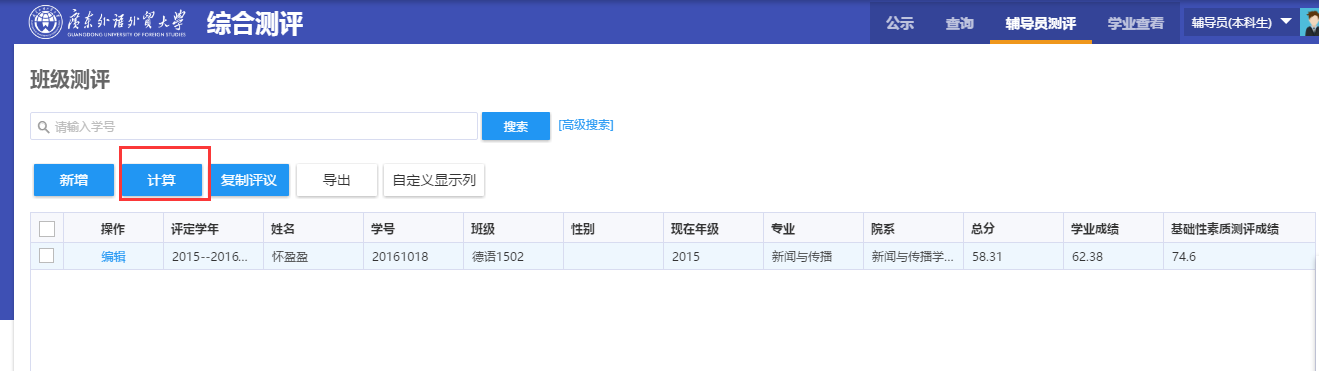 